Законодательство:Постановление Правительства Белгородской области от 22.06.2020 №273-пп «О предоставлении мер социальной защиты гражданам, оказавшимся в трудной жизненной ситуации».Закон Белгородской области от 28 декабря 2004 года №165 «Социальный кодекс Белгородской области»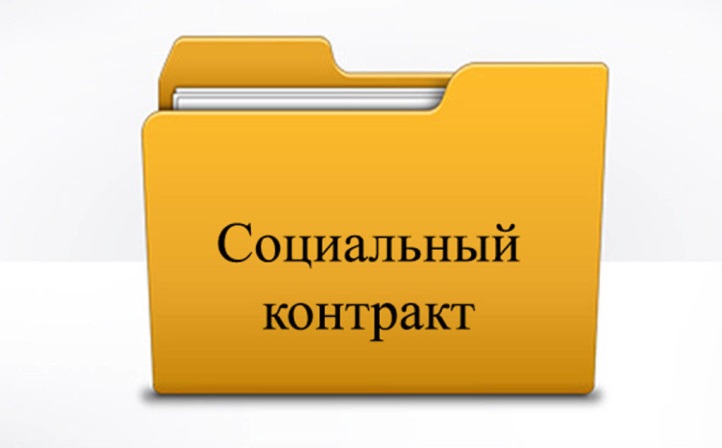 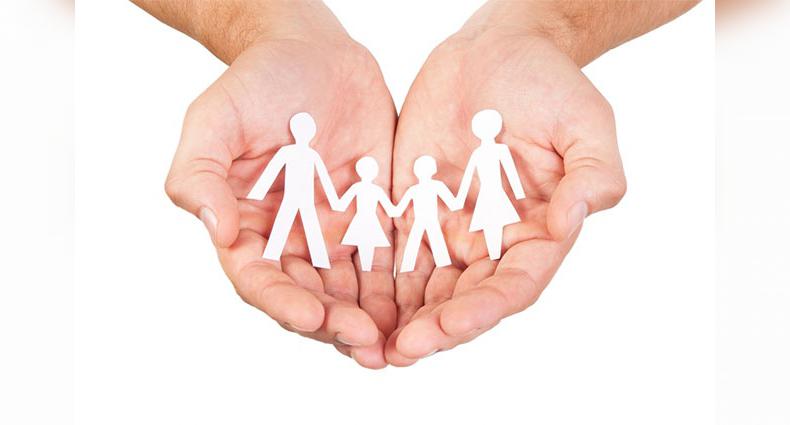 Наши контакты:Управление социальной защиты населения администрации Борисовского районаЖдём Вас по адресу:п. Борисовка, пл. Ушакова, д.3Понедельник-пятница, с 8:00 до 17:00Обед с 12:00 до 13:00Контактный телефон:8 (47 246) 5-15-93Государственная социальная помощь в виде пособия на основании социального контракта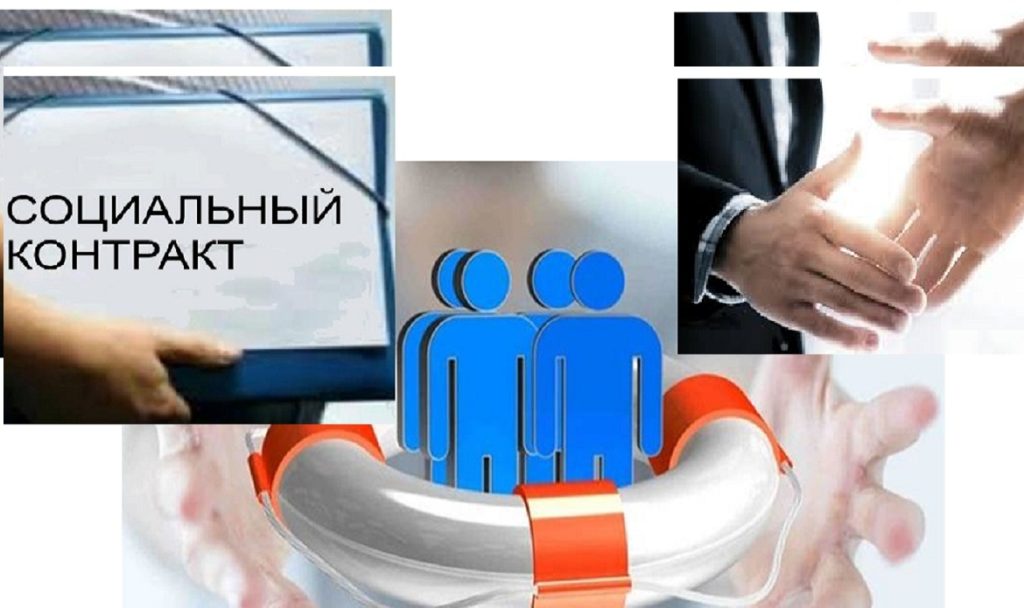 Социальный контракт – спасательный круг для малоимущих семейСоциальный контракт – это особая форма взаимодействия малоимущих граждан с органами социальной защиты населения.Социальный контракт позволяет оказать помощь малоимущим гражданам в преодолении сложной жизненной ситуации и повысить их доходы.